Электронная Форма паспорта воинского захороненияВид объектаБратская могилаНаименование объектаВоинское захоронениеФото (общий вид)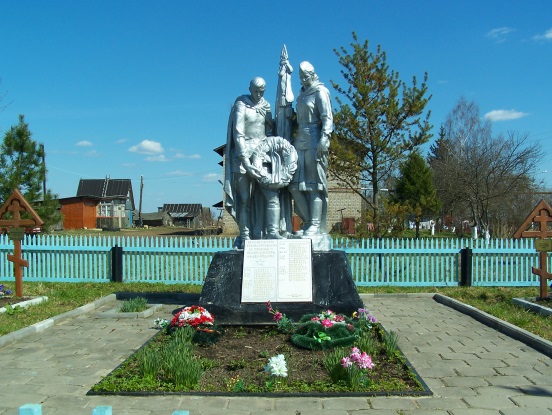 Место расположенияМО, Рузский район, д.СумароковоКоординаты G-84WGS 84-55.765779755,35.917037448Карта схемаМаршрут движения автобусов и ж/д транспорта От ст. Тушино автобусом до  г.Рузы далее до д.Палашкино (поворот налево от п.Севводстрой), ориентир: плотина Рузское водохранилище, далее за д.Лидино.Электричка: Белорусский вокзал- ст.Тучково далее автобус или маршрутное такси до г.РузыОбъект культурного наследия Период боевых действий в районе местонахождения мемориала  декабрь 1941Военные части имеющие захоронения на мемориале Административная принадлежностьмуниципальнаяТипология принадлежности Количество захороненных с учетом записей в ОБДКоличество захороненных с учетом записей в ОБДПервичное захоронение (№ акта), номер захоронения в ВМЦ№66Перезахоронение (№ акта)количество  человек, откуда, когда -Дозахоронение (№ акта)количество  человек, откуда, когда-Известных                                                                               30Известных                                                                               30Неизвестных -Дата установки объекта Собственник (балансодержатель)Администрация сп ИвановскоеОрганизация (учреждение), ответственная за содержание объекта Администрация сп ИвановскоеКраткое описание Групповая скульптура (Воин с венком в руках и женщина со знаменем) установлена на постаменте 1,5м*1 м скульптурная группа из мраморной крошки Перед памятником установлены две мемориальные доски с увековеченными фамилиями захороненных воинов. Внутри тротуарная плитка. Огорожена деревянной изгородью.Характеристика технического состояния удовлетворительноеДополнительная информацияДата составления паспорта 10.10.2013г.